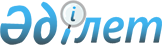 О мерах по совершенствованию жилищно-коммунальных отношений в Республике Казахстан
					
			Утративший силу
			
			
		
					Распоряжение Премьер-Министра Республики Казахстан от 8 октября 2001 года N 80-р
     Утратило силу - распоряжением Премьер-Министра РК от 5 июля 2002 г. N 95-p

      В целях дальнейшего совершенствования жилищно-коммунальных отношений в Республике Казахстан, определения основных направлений ее развития: 

      Агентству Республики Казахстан по регулированию естественных монополий, защите конкуренции и поддержке малого бизнеса в установленном порядке: 

      совместно с Министерствами экономики и торговли, юстиции Республики Казахстан в срок до 1 апреля 2002 года разработать и внести в Правительство Республики Казахстан Концепцию совершенствования жилищно-коммунальных отношений на 2002-2005 годы; 

      совместно с Министерствами юстиции, экономики и торговли, труда и социальной защиты населения Республики Казахстан, акимами областей, городов Астаны и Алматы в срок до 1 мая 2002 года разработать и внести в Правительство Республики Казахстан проект Закона Республики Казахстан "О внесении изменений и дополнений в некоторые законодательные акты Республики Казахстан, регулирующие вопросы жилищно-коммунальной сферы". 

      Сноска. Внесены изменения - распоряжением Премьер-Министра РК от 14 января 2002 г. N 1-p R020001_ . 



 

      Премьер-Министр 

 

(Специалисты: Склярова И.В.,              Мартина Н.А.)     
					© 2012. РГП на ПХВ «Институт законодательства и правовой информации Республики Казахстан» Министерства юстиции Республики Казахстан
				